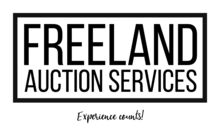 Todd Mayer CollectionSaturday, June 1, 202410amWilliams Township Hall1080 W. Midland Rd.Auburn, MI  48611Having retired from the Mackinaw Bridge Authority, an avid collector all of his life, we are commissioned to bring to market this incredible collection of Gas/Oil advertising items, toys, man cave items, long guns, ammunition, collectible glassware, furniture and hundreds of items still to be uncovered.  Auction HighlightsGas/Oil Advertising, Toys, Guns, Ammunition, Fenton Glassware, Depression Glass, Primitives, FurnitureBennett GULF Gas Pump, 1960s Valvoline A-M Curb Sign w/Stand, 1920s Blue Goose Bus Lines porcelain sign Standard Red Crown Gas Pump Signs, Gilmore NEON racing sign, Polly Gas NEON Sign, Standish Auto CARQUEST RaceWay RACE Track original sign, Royal Crown Cola Thermometer, dozens of Gas and Oil advertising signs, Gilmore oil bottles, Polly Gas oil bottles, Macmillan oil advertising cans, Pure, Sunoco, Gulf, Wolfs Head, Veedol, Mobioil, Quaker State, Texaco, Lubri-Gas and dozens of other oil cans, Firestone advertising tire display, Sunoco household oil can, Coleman lanterns, Johnson Outboard Lubricant cans, Chevrolet racing flag, Coca-Cola trays, antique lubsters, Nascar advertising items, Cen-Pe-Co Lubricants advertising 5 gallon can, Sinclair H-C Glass gas pump signs, Bear bow accessories, Tele-Games Pinball Breakaway 1970/80s gaming console, Detroit RedWings, Tigers, Lions advertising, Mackinaw Bridge Authority collection, Michigan Racing advertising items, AC Delco Batteries Sign, Hazelle Marionette, Structo ride-along Fire Truck, Tonka toys, CarQuest 1980s/90s die cast advertising toys, TONKA CarQuest pressed steel toys in original boxes, Dozens of antique glass oil bottles, NAPA Autoparts diecast toys in original boxes, Mackinaw Bridge Antique Tractor crossing collection and other items, Chevrolet 350 Small Block diecast, C-P-C Bay City Plant front wheel spindle production award, 1914 Porcelain Michigan License Plate, Dozens of license plates, dozens of diecast advertising items, Chevy Blazer bank, Antique toys, cast iron, Hot Wheels, Toy Promo trucks, Marbles Compass, Marbles knives, ammunition, Remington sign, Walker tin advertising sign, Porcelain General Alarm Sign, North Huron Birding Trail, Pennzoil advertising sign, Champion sign, Marathon advertising sign, Iso-Vis Standard Oil Company lubster sign, Quaker State STOUT advertising sign, Monroe shocks advertising sign, St. Ignace auto show framed advertising items, Log Cabin advertising glasses, metal shop cabinets with decals, dozens of racing calendars, At least 10 Long Guns including Remington, Winchester shotguns and rifles, dozens of boxes of ammunition and reloading supplies, dozens of pieces of quality FENTON Glassware, depression glass, art glass, knives, furniture, and hundreds of more items to be listed at a later date!